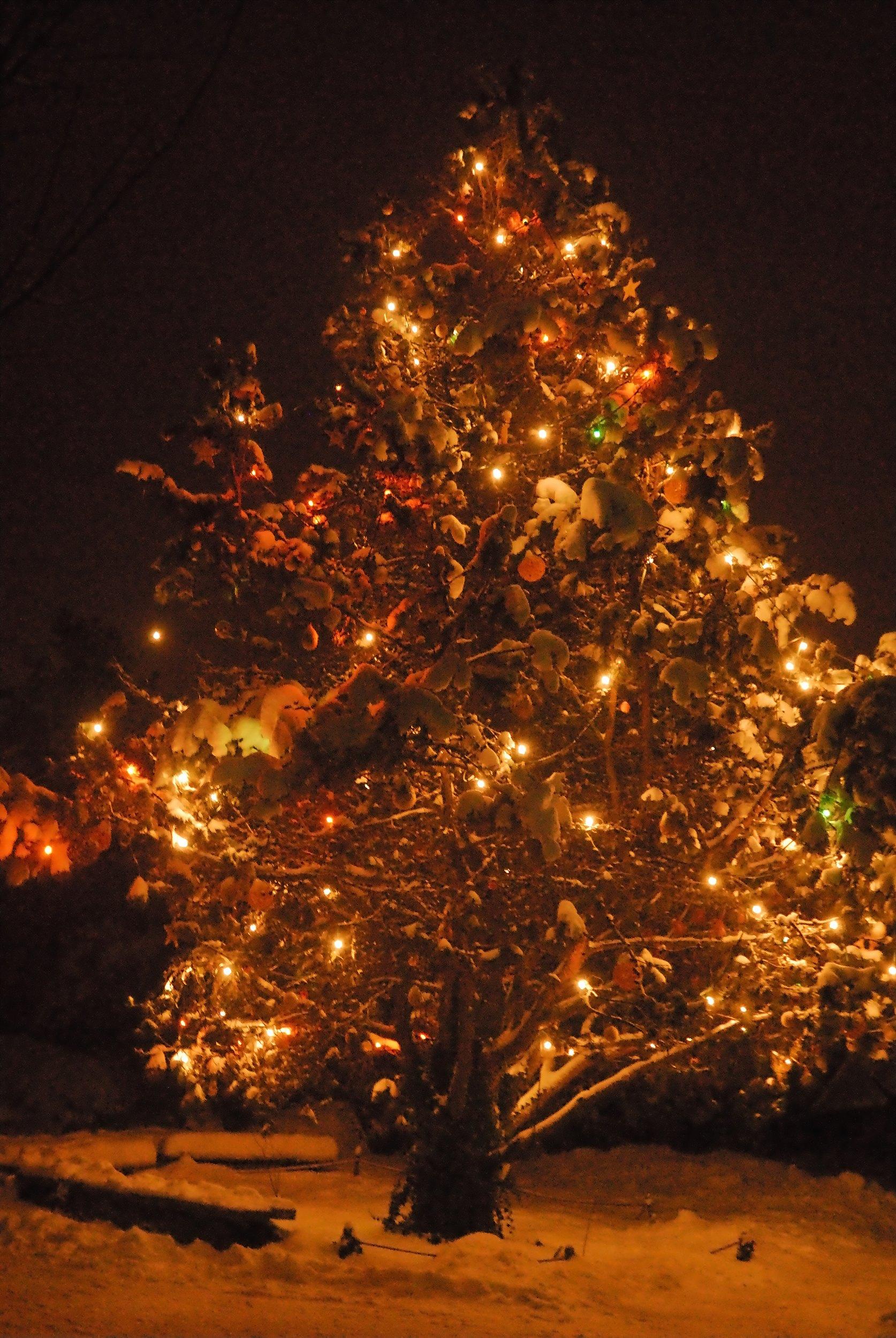 Útulek pro zvířata v nouzi v Plzni Vás srdečně zve na adventní zpívání u vánočního stromkuHrát a zpívat nám budou:Luděk HolýDanny HauckJana HoffmannováDne 18. 12. 2022, 10:30 – 11:30 hod,Daimlerova 1219, Plzeň – Borská pole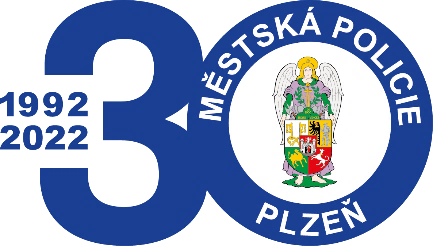 